ΜΕΤΑΚΙΝΗΣΗ ΣΤΗΝ ΤΟΥΡΚΙΑΠΛΗΡΟΦΟΡΙΕΣ ΓΙΑ ΑΣΦΑΛΙΣΗ, ΑΔΕΙΑ ΔΙΑΜΟΝΗΣ ΚΑΙ ΕΚΔΟΣΗ VISAΑσφάλιση υγείας φοιτητών Erasmus που μετακινούνται στην Τουρκία για πρακτική άσκησηΟι φοιτητές Erasmus που έχουν επιλεγεί να μετακινηθούν για πρακτική άσκηση στην Τουρκία πρέπει να προσέξουν το θέμα της ασφάλισής τους. Η Ευρωπαϊκή Κάρτα Ασφάλισης Ασθενείας (ΕΚΑΑ) δεν ισχύει για την Τουρκία. Για το λόγο αυτό οι φοιτητές θα πρέπει να φροντίσουν για ιδιωτική ασφάλιση υγείας.Σύμφωνα με τους γενικότερους κανόνες, εφόσον κάποιος φοιτητής παραμείνει στην Τουρκία παραπάνω από 3 μήνες, πρέπει να δηλωθεί ως μόνιμος κάτοικος και να έχει ασφαλιστική κάλυψη από ασφαλιστική εταιρεία στην Τουρκία. Οι φοιτητές Erasmus που μετακινούνται για πρακτική άσκηση όμως θεωρούνται ως προσωρινώς διαμένοντες στην Τουρκία και μπορούν να αιτούνται για την άδεια διαμονής έχοντας την δική τους ασφαλιστική κάλυψη, ακόμη και αν αυτή δεν είναι με Τουρκική Ασφαλιστική Εταιρεία. Εν τούτοις, η ασφάλεια που θα έχουν θα πρέπει οπωσδήποτε να καλύπτει τουλάχιστον τα παρακάτω: 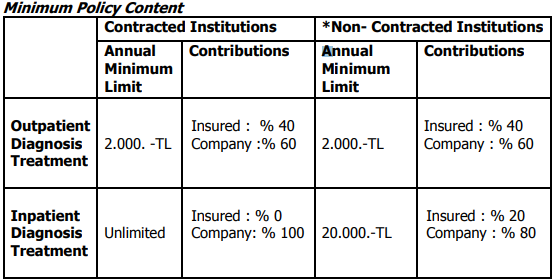 *Non- Contracted Institutions: Institutions (hospitals, physicians’ offices, and the other health institutions) that do not have an agreement with the insurer.Αυτό σημαίνει ότι όταν εισέρχονται στην Τουρκία οι Erasmus φοιτητές και έχουν ασφαλιστική κάλυψη, το συμβόλαιο που θα έχουν θα περιέχει τις παραπάνω καλύψεις με τους ανωτέρω συγκεκριμένους όρους. Για να πιστοποιείται αυτό θα πρέπει το συμβόλαιο να είναι τουλάχιστον στα αγγλικά και ιδιαίτερα επιθυμητό να υπάρχει και τουρκική μετάφραση από την εταιρεία. Εφόσον ο φοιτητής πηγαίνει στην Τουρκία για σπουδές, τα Τουρκικά Ιδρύματα Ανώτατης Εκπαίδευσης έχουν προθυμοποιηθεί να μεταφράζουν το συμβόλαιο της ασφάλειας στην τουρκική γλώσσα και έτσι δεν θα χρειάζεται ο φοιτητής να έχει έξοδα μετάφρασης. Στην περίπτωση όµως που ο/η φοιτητής/τρια πηγαίνει για πρακτική άσκηση σε φορέα υποδοχής, ο/η φοιτητής/τρια θα πρέπει να φροντίσει ή να είναι το συµβόλαιό του και στην τουρκική γλώσσα από την ασφαλιστική εταιρεία ή να έχει µεταφρασµένο το συµβόλαιο της ασφαλιστικής του κάλυψης στην τουρκική γλώσσα από έναν συµβολαιογράφο στην Τουρκία. Ο καινούργιος λοιπόν Νόµος στην Τουρκία έχει ως εξής: “Article 2- (1) Beneficiaries of Erasmus Plus may submit their insurance certificate which was issued by a foreign company in order to apply for a residence permit. (2) In the case of above, the insurance certificate issued by a foreign company should cover the minimum criteria which were defined at 9/2014 Circular dated on 6/6/2014. (3) The insurance certificate issued by a foreign company should be translated into Turkish by a notary. (4) However, in the case of host Turkish higher education institutions authorise that the insurance certificate issued by a foreign company is in line with the minimum requirement stated above, the notary translation is not necessaryΑίτηση για άδεια διαμονήςΟι φοιτητές μετά την είσοδό τους στην Τουρκία, εντός ενός (1) μήνα, οφείλουν να κάνουν αίτηση για άδεια διαμονής. Η αίτηση για την άδεια διαμονής (residence permit) γίνεται στο Τμήμα Αλλοδαπών Αστυνομικού Τμήματος της Τουρκίας. Έκδοση visaΟι φοιτητές που μετακινούνται με το πρόγραμμα Erasmus στην Τουρκία είτε για σπουδές είτε για πρακτική άσκηση, οφείλουν να εκδώσουν εκπαιδευτική visa. Για την έκδοση της visa πρέπει να απευθυνθούν σε Προξενείο της Τουρκίας που βρίσκεται στην Ελλάδα προκειμένου να πληροφορηθούν για τη διαδικασία και τα απαιτούμενα δικαιολογητικά.